Mid-week Stewardship Thought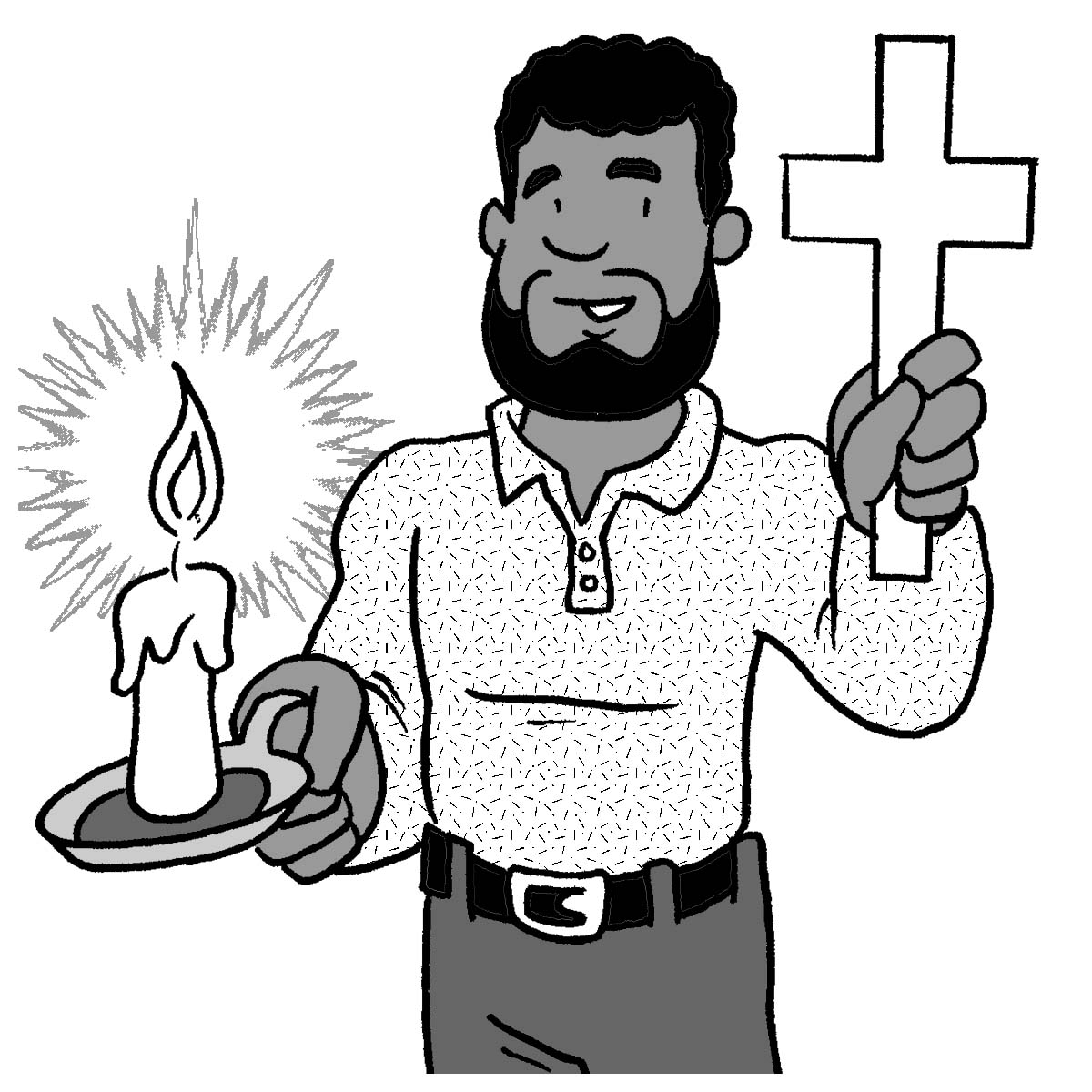 Is your Light Shining?Matthew 5:14).  It is His light within us being reflected that allows us to carry out His command: “Let your light shine before men, that they may see your good deeds and praise your Father in heaven” (Matthew 5:16).  We are called to keep the light that God gives us burning Jesus, the true light, told us, “You are the light of the world” (brightly and shining for the entire world to see.  “Neither do people light a lamp and put it under a bowl.  Instead they put it on its stand, and it gives light to everyone in the house” (Matthew 5:15).  Nourished through Word and Sacrament, we can be faithful reflections of God’s light.Prayer: Dear God, Father almighty, Your light gives light to a dark world.  May Your light within me overflow to those around me.  In Jesus precious name I pray.Blessings on your journey as a steward!